Formularz – opis punktu POI w aplikacji (POI - miejsce zaplanowane na spacerze, którego nie ma w aplikacji)Formularz – opis punktu POI w aplikacji (POI - miejsce zaplanowane na spacerze, którego nie ma w aplikacji)NazwaMaksymalnie 50 znaków.Gminny Ośrodek Sportu i Rekreacji w Twardogórze Opis miejsca/obiektuMaksymalnie 400 znaków.Gminny Ośrodek Sportu i Rekreacji w Twardogórze to miejsce, w którym odbywają się wydarzenia sportowe i kulturalne. W ośrodku znajdują się miejsca noclegowe oraz wypożyczalnia rowerów. W skład obiektu wchodzi hala sportowo-widowiskowa, sala gimnastyczna, stadion lekkoatletyczny, strzelnica pneumatyczna, siłownia i sala do aerobiku. Rodzaj kategoriiDo jakiej kategorii można przypisać punkt POI np. obiekt turystyczny, obiekt przyrodniczy, restauracja, hotel, łowisko, dla aktywnych, dla rodzin z dziećmi, miejsce dostępne publicznie itp.Miejsce dostępne publiczneWspółrzędne geograficzneMożna pobrać z Google Maps51.35968010593989, 17.435727765984918Zdjęcie miejsca/obiektuZdjęcie stanowi okładkę propozycji, która wyświetla się po wejściu w punkt POI na aplikacji. Format: JPG. Min. rozmiar 1440x960. Maksymalnie 500KB.Wklej zdjęcie poglądowe oraz link do pobrania zdjęcia w lepszej jakości.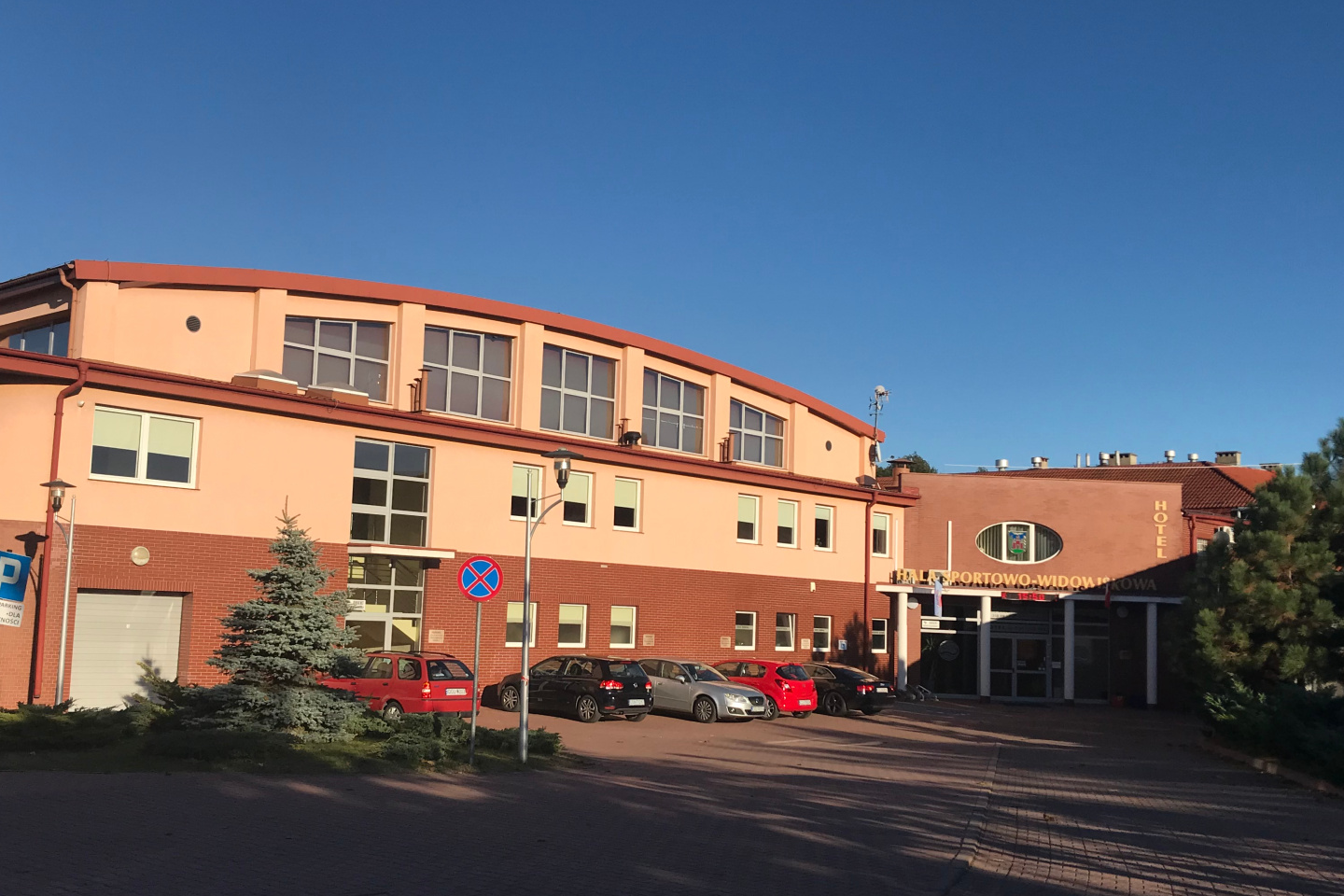 Godziny otwarcia miejsca/obiektuWpisz godziny lub nie dotyczyOd poniedziałku do piątku -  od 08:00 do 16:00Sobota i niedziela - zamknięteUdogodnienia przy miejscu/obiekcie – jeśli dotyczyMaksymalnie 150 znaków.Np. dostępny dla osób 
z niepełnosprawnością, miejsce przyjazne dla zwierząt, WiFi, bezpłatny parking, plac zabaw.Przy obiekcie znajduje się bezpłatny parking.Dane adresoweDane adresoweUlica z numeremWrocławska 39Kod pocztowy56-416 MiejscowośćTwardogóraGminaTwardogóraDane kontaktoweDane kontaktoweE-mail kontaktowyGOSIR@TWARDOGORA.PL Telefon kontaktowy713158059Strona internetowahttp://gosir.twardogora.pl